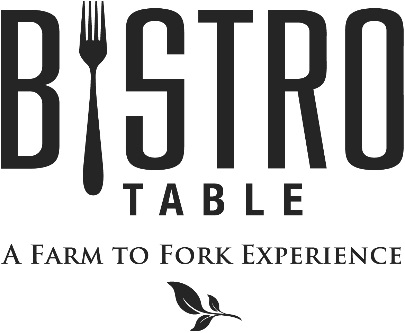 StartersJumbo Shrimp Cocktail with Customary Cocktail SauceBraised Pork Belly Braised in Root Beer with Napa Cabbage SlawOysters Rockefeller topped with a rich sauce of Butter, Herbs, and Lemon Arancini A rustic Italian Favorite, Served with our Marinara sauce for dipping  (2 Points)Soups and SaladsChef Doug’s Soup of the Day (2 Points)orFrench Onion Soup Topped with Gruyère CheeseBistro Salad Mixed Greens, Goat Cheese, Mixed Berries, Walnuts, and Raspberry Vinaigrette (2 Points)Caesar Salad with Four Cheese Blend, Anchovies and Parmesan Crisp (2 Points)Harvest Kale Salad with Anjou Pears, Pecans, Stilton Cheese, and Concord Grape VinaigretteCucumber Salad with Extra Virgin Olive Oil & Meyer Lemon Dressed Frisée, Tomato and Pickled OnionMain CourseAll entrees are served with choice of Rosemary, Parmesan & Black Truffle Pommes Frites, Vegetable Du Jour, Grilled Asparagus, Roasted Baby Button Mushrooms, Mashed Yukon Gold Potatoes or Wild Rice & HerbsBistro ClassicsBistro Surf & TurfPetite Filet Mignon Paired with Canadian Lobster Tail**Twin Tails always available**8 oz. Filet MignonTopped with Crispy Shallots and served with Red Wine Demi-GlacePetite Filet Mignon (2 Points)Simply Grilled and served with Red Wine Demi-GlaceFarm to Fork FeaturesPanko Crusted Veal Cutlet with Arugula Salad and Roasted Pearl Onions (2 Points)Haddock Filled with Maine Lobster and Crab Shrimp and Asparagus Fettuccini with Roasted Garlic Cream Sauce (2 Points)Pan Roasted Chilean Sea Bass with Fine Herb Butter Braised Lamb Osso Buco with Creamy Polenta and MushroomsDecember 2017Bistro Chef- Douglas Dake